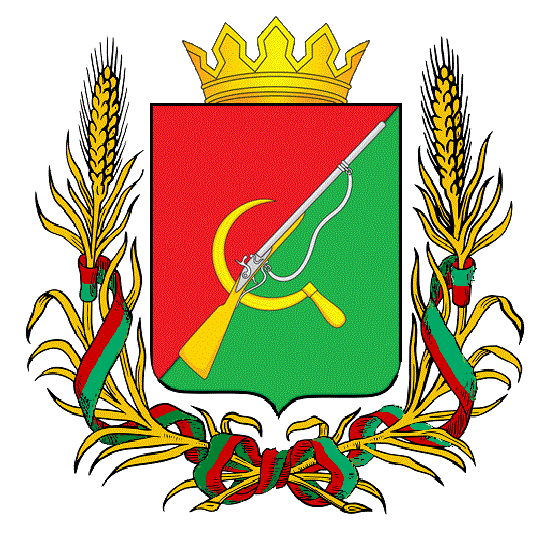 ПРЕДСТАВИТЕЛЬНОЕ СОБРАНИЕ ЩИГРОВСКОГО РАЙОНА КУРСКОЙ ОБЛАСТИ (четвертого созыва)РЕШЕНИЕг. Щигрыот 07 августа 2023г.                                                                                      № 375-4-ПСО проведении конкурсапо отбору кандидатур на должность Главы Щигровского района Курской областиВ  соответствии со статьей 36 Федерального закона от 06.10.2003г. № 131-ФЗ «Об общих принципах организации местного самоуправления в Российской Федерации», частью 3 статьи 1 Закона Курской области от 19.11.2014 №72-ЗКО «О порядке избрания, месте в системе органов местного самоуправления и сроках полномочий глав муниципальных образований», Уставом муниципального района «Щигровский район» Курской области, Порядком проведения конкурса по отбору кандидатур на должность Главы Щигровского района, утверждённым решением Представительного Собрания Щигровского района Курской области от 25.07.2023 года №370-4 -ПС, Представительное Собрание Щигровского района Курской области РЕШИЛО:Провести конкурс по отбору кандидатур на должность Главы Щигровского района.Определить:1) дату и время итогового заседания конкурсной комиссии для проведения конкурса по отбору кандидатур на должность Главы Щигровского района - 18 сентября 2023 года в 11.00 часов;2) место проведения конкурса – зал заседаний на первом этаже здания Администрации Щигровского района по адресу: Курская область, г. Щигры, ул. Октябрьская, дом 35;3) дату начала и окончания приема документов - с 12 августа по 15 сентября 2023 года включительно. Время работы конкурсной комиссии (время приема документов): рабочие дни - с 8.00 часов до 17.00 часов, перерыв с 12.00 часов до 13.00 часов; 4) место нахождения конкурсной комиссии (место приема документов) кабинет №107 на первом этаже здания Администрации Щигровского района Курской области по адресу: Курская область, г. Щигры, ул. Октябрьская, дом 35, тел.: (47145-4-16-30).3. Утвердить текст объявления (информации) о проведении конкурса по отбору кандидатур на должность Главы Щигровского района (прилагается).4. Опубликовать объявление (информацию) о проведении конкурса по отбору кандидатур на должность Главы Щигровского района в газете «Районный вестник», а также разместить на официальном сайте муниципального образования «Щигровский район» Курской области в информационно-телекоммуникационной сети Интернет.5. Установить, что конкурс проводится в соответствии с условиями, определенными Порядком проведения конкурса по отбору кандидатур на должность Главы Щигровского района, утвержденным решением Представительного Собрания Щигровского района Курской области от 25.07.2023 года № 370-4-ПС.6. Настоящее решение вступает в силу с момента его официального опубликования.ПредседательПредставительного Собрания	Н.Н. ШашковЩигровского района Курской областиИ. о. Главы Щигровского районаКурской области		                                                                       М.В. Мелентьевг. Щигры07 августа 2023г.№ 375-4-ПСПриложениек решению Представительного СобранияЩигровского района Курской областиот 07 августа 2023 года №375-4-ПС ОБЪЯВЛЕНИЕ (ИНФОРМАЦИЯ) О ПРОВЕДЕНИИ КОНКУРСА ПО ОТБОРУ КАНДИДАТУР НА ДОЛЖНОСТЬ ГЛАВЫ ЩИГРОВСКОГО РАЙОНА1.Представительное Собрание Щигровского района Курской области объявляет конкурс по отбору кандидатур на должность Главы Щигровского района.2.Конкурс проводится в соответствии с условиями, определенными Порядком проведения конкурса по отбору кандидатур на должность Главы Щигровского района, утвержденным решением Представительного Собрания Щигровского района Курской области от 25.07.2023 года № 370-4-ПС.Дата проведения конкурса по отбору кандидатур на должность Главы Щигровского района 18 сентября 2023 года.Время проведения конкурса: 11.00 часов.Место проведения конкурса: зал заседаний на первом этаже здания Администрации Щигровского района по адресу: Курская область, г. Щигры, ул. Октябрьская, дом 35.Срок приема документов:Дата начала приема документов: 12 августа 2023 года;Дата окончания приема документов: 15 сентября 2023 года.Место и время приема документов: кабинет №107 на первом этаже здания Администрации Щигровского района Курской области по адресу: Курская область, г. Щигры, ул. Октябрьская, дом 35, тел.: (47145-4-16-30).Время приема документов: рабочие дни - с 8.00 часов до 17.00 часов, перерыв с 12.00 часов до 13.00 часов; Для участия в конкурсе гражданин представляет следующие документы:1) заявление установленной формы;2) собственноручно заполненную и подписанную анкету установленной формы;3) паспорт гражданина Российской Федерации и его копию;4) две цветные фотографии размером 3х4;5) копию трудовой книжки или иные документы, подтверждающие трудовую (служебную) деятельность гражданина, заверенную нотариально или кадровыми службами по месту работы;6) документы, подтверждающие наличие образования, и их копии;7) документ, подтверждающий регистрацию в системе индивидуального (персонифицированного) учета, в том числе в форме электронного документа (СНИЛС) и его копию;8) свидетельство о постановке на учет в налоговом органе по месту жительства на территории Российской Федерации и его копию;  9) документы воинского учета - для военнообязанных, и их копию;10) документы, подтверждающие выполнение гражданином обязанности по предоставлению Губернатору Курской области сведений о своих доходах, расходах, об имуществе и обязательствах имущественного характера, а также о доходах, расходах, об имуществе и обязательствах имущественного характера своей супруги (супруга) и несовершеннолетних детей в соответствии с частью 4.2 статьи 12.1 Федерального закона от 25 декабря 2008 года № 273-ФЗ «О противодействии коррупции»;сведения о доходах, расходах, об имуществе и обязательствах имущественного характера представляется  по форме справки о доходах, расходах, об имуществе и обязательствах имущественного характера, утвержденной Указом Президента Российской Федерации от 23 июня 2014 года № 460 «Об утверждении формы справки о доходах, расходах, об имуществе и обязательствах имущественного характера и внесении изменений в некоторые акты Президента Российской Федерации», заполненной с использованием специального программного обеспечения «Справки БК», размещенного на официальном сайте Президента Российской Федерации, ссылка на который также размещается на официальном сайте федеральной государственной информационной системы в области государственной службы в информационно-телекоммуникационной сети «Интернет»;12) по желанию могут быть представлены отзыв с места работы (службы) и другие сведения;13) письменное согласие на обработку персональных данных;14) заключение медицинского учреждения о наличии (отсутствии) заболевания, препятствующего поступлению на государственную гражданскую службу Российской Федерации и муниципальную службу или ее прохождению по форме №001-ГС/у, утвержденной Приказом Минздравсоцразвития РФ от 14.12.2009года №984н;15) документы, подтверждающие наличие (отсутствие) судимости.Дополнительно к вышеперечисленным документам кандидатом в конкурсную комиссию могут быть представлены:1) документы, подтверждающие принадлежность к политической партии, иному общественному объединению;2) документы в поддержку избрания его Главой Щигровского района (в том числе от общественных объединений, политических партий, собраний граждан), заверенные в установленном действующим законодательством порядке;3) документы о дополнительном профессиональном образовании, о присвоении ученой степени (звания), о награждении наградами и присвоении почетных званий, о замещаемых общественных должностях;4) информация о видении социально-экономического развития территории;5) иные документы, характеризующие его профессиональную подготовку.3. Документы для участия в конкурсе представляются кандидатами в конкурсную комиссию лично в сроки и время, указанные в настоящем объявлении. Документы, поступившие после истечения указанного срока, конкурсной комиссией не принимаются4. Конкурсная комиссия выдает кандидату письменное подтверждение получения документов.5. Кандидат вправе отказаться от участия в конкурсе и снять свою кандидатуру путем подачи письменного заявления, но не позднее принятия конкурсной комиссией итогового решения о результатах конкурса.6. Право на участие в конкурсе имеют граждане Российской Федерации, достигшие возраста 21 года, владеющие государственным языком Российской Федерации, не имеющие в соответствии с Федеральным законом от 12.06.2002 г. № 67-ФЗ «Об основных гарантиях избирательных прав и права на участие в референдуме граждан Российской Федерации» ограничений пассивного избирательного права для избрания выборным должностным лицом местного самоуправления.7. Граждане могут быть выдвинуты на должность Главы Щигровского района Курской области:а) общественными объединениями;б) собраниями граждан;в) путем самовыдвижения.В случаях, когда инициаторами выдвижения гражданина на должность Главы Щигровского района Курской области являются субъекты, указанные в подпунктах «а», «б» настоящего пункта, выдвижение осуществляется соответственно на заседаниях уполномоченных органов общественных объединений, проводимых в соответствии с их уставами (положениями), либо на собраниях граждан. При этом в конкурсную комиссию помимо документов, указанных в пункте 2 настоящего Объявления дополнительно предоставляются:- решение учредителей (участников) либо уполномоченного органа общественного объединения в случае выдвижения кандидата общественным объединением;- решение собрания граждан в случае выдвижения кандидата собранием граждан.8. Конкурсная комиссия вправе проверить достоверность представленных кандидатом сведений в порядке, установленном действующим законодательством.9. Гражданин не допускается к участию в конкурсе в случаях:- несоответствия установленным Порядком проведения конкурса по отбору кандидатур на должность Главы Щигровского района Курской области, утвержденным решением Представительного Собрания Щигровского района Курской области от 25 июля 2023 года № 370-4-ПС, требованиям к кандидатам на должность Главы Щигровского района Курской области;- несвоевременного представления документов, указанных в пункте 3.3 раздела 3 Порядка проведения конкурса по отбору кандидатур на должность Главы Щигровского района Курской области, утвержденным решением Представительного Собрания Щигровского района Курской области от 25 июля 2023 года № 370-4-ПС, и (или) представления их не в полном объеме и (или) с нарушением правил оформления;- признания его недееспособным или ограниченно дееспособным решением суда, вступившим в законную силу.10.  Кандидат обязан лично участвовать в конкурсе, в случае неявки кандидата на заседание конкурсной комиссии кандидат утрачивает право на дальнейшее участие в конкурсе и исключается конкурсной комиссией из числа участников.11. Конкурс проводится при условии наличия не менее 2 (двух) кандидатов.12. Каждому участнику конкурса конкурсная комиссия сообщает о его результатах в письменной форме в течение 2 (двух) календарных дней со дня принятия решения по итогам конкурса.За получением дополнительной информации о конкурсе обращаться по адресу: кабинет №107 на первом этаже здания Администрации Щигровского района Курской области по адресу: Курская область, г. Щигры, ул. Октябрьская, дом 35, тел.:(47145-4-16-30).